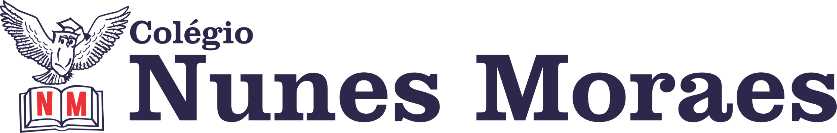 “ALGUMAS COISAS QUE NÃO PODEM FALTAR NO NOSSO DIA: FÉ, RESPEITO, GRATIDÃO...”BOM DIA! FELIZ QUARTA-FEIRA.1ª aula: 7:20h às 8:15h – PORTUGUÊS – PROFESSORA: MONNALYSA1º passo: Explicação páginas 11 até 15 pelo vídeo: https://youtu.be/aKjIhAEkhmY.Assistam a aula com atenção e sigam o passo a passo dela.2º passo: O vídeo contém a explicação do conteúdo e o passo a passo para responder as atividades. 3º passo: Pause sempre que necessário.Durante a resolução dessas questões o professora Monnalysa vai tirar dúvidas no WhatsApp (9.9183-9273)Faça foto das atividades que você realizou e envie para coordenação Margarete (9.9198-6443)Essa atividade será pontuada para nota.2ª aula: 8:15h às 9:10h – HISTÓRIA – PROFESSORA:  ANDREÂNGELA COSTA1º passo: Enviem as fotos da atividade pós-aula para o número privado da profª Andreângela. Livro SUP, página50 (q.1 e 2) 2º passo: Correção das questões indicadas no 1º passo. Será disponibilizada no grupo do WhatsApp da turma.3º passo: Assistir a vídeo aula. Acesse o link a seguir.https://drive.google.com/file/d/1gK5zBi3qeBXIfOWGQHGRTdFkYv3tTFih/view?usp=sharing4º passo: Responder a atividade de sala. Livro SAS, página 10 (q.1 e 2) no livro SAS. 5º passo: Faça foto das atividades que você realizou e envie para coordenação Margarete.6º passo: Correção das questões indicadas no 4º passo. Será disponibilizada no grupo do WhatsApp da turma.
7º passo: Atividade a ser realizada pós-aula no livro SAS, pág. 7 (q.3) e pág. 10 (q.3)Durante a resolução dessas questões a professora Andreângela vai tirar dúvidas no WhatsApp (9.9274-3469)Faça foto das atividades que você realizou e envie para coordenação Margarete (9.9198-6443)Essa atividade será pontuada para nota.

Intervalo: 9:10h às 9:45h3ª aula: 9:45h às 10:40 h – PORTUGUÊS – PROFESSORA: MONNALYSA  1º passo: Continuação da atividade da parte em que você parou acompanhando pelo vídeo: https://youtu.be/aKjIhAEkhmY2º passo: Páginas 11 a 15.3º passo: Enviar para Margarete.4º passo: Correção no grupo do whatsapp.Durante a resolução dessas questões a professora Monnalysa vai tirar dúvidas no WhatsApp (9.9183-9273)Faça foto das atividades que você realizou e envie para coordenação Margarete (9.9198-6443)Essa atividade será pontuada para nota.4ª aula: 10:40h às 11:35h –INGLÊS- PROFESSOR- CARLOS ANJO1º passo: Assistir a videoaula sobre o capítulo 14, energy;Link do vídeo: https://sastv.portalsas.com.br/#/channels/1/videos/11957 *opcional*Link do áudio: https://sastv.portalsas.com.br/#/channels/11/videos/11107 
2º passo: Resolver as questões das páginas *127 (qts.3,4), 128 (qts. 1 a 5)*3º passo: Acompanhar instruções do professor, correção e tirar dúvidas;4º passo: Enviar a foto da atividade de classe corrigida para a coordenação:	      Páginas *127 (qts.3,4), 128 (qts. 1 a 5)*Durante a resolução dessas questões a professor Carlos vai tirar dúvidas no WhatsApp (9.9274-5798)Faça foto das atividades que você realizou e envie para coordenação Margarete (9.9198-6443)Essa atividade será pontuada para nota.PARABÉNS POR SUA DEDICAÇÃO!